Supplementary MaterialSupplementary Figures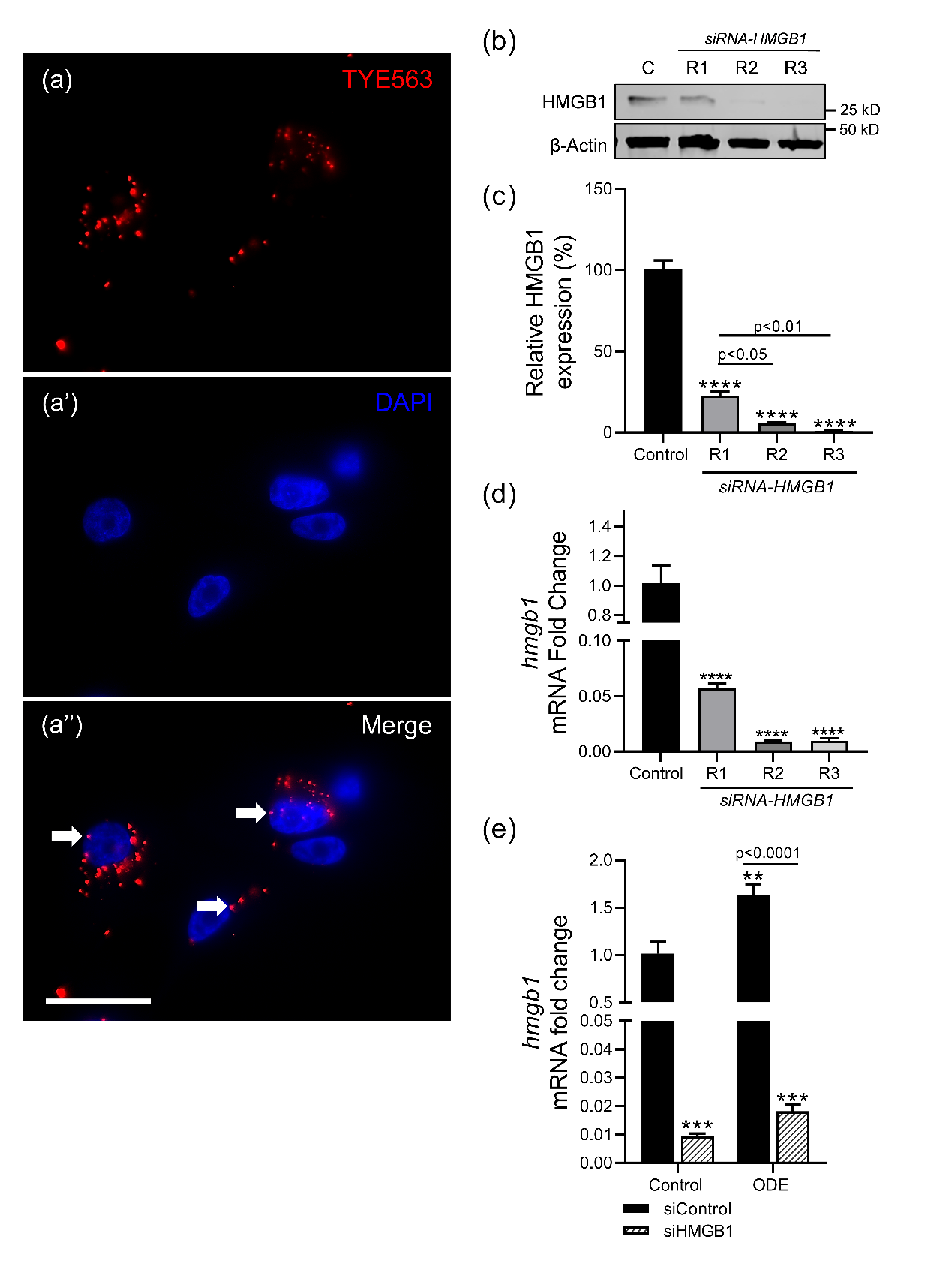 Supplementary Fig 1. Confirmation of siRNA mediated knockdown on HMGB1.NHBE cells were treated with DsiRNAs for TYE 563 (transfection control, Cy3) or HMGB1 (R1, R2, R3) and a scrambled siRNA (negative control). 24 h post-transfection, the cells showed successful transfection of TYE 563 into the cells (a-a’’; arrows; Scale bar = 100 μm). HMGB1 knockdown was confirmed by immunoblotting (b, c) and qPCR (d). Significant decrease in HMGB1 protein and mRNA expression was seen on transfection with siRNA.R1 (10 nmol), siRNA.R2 (10 nmol) and siRNA.R3 (10 nmol). Changes in HMGB1 protein expression in NHBE cells with or without siRNA mediated HMGB1 knockdown and treated with ODE (1%) for 24 h was assessed (e). Samples for all assays were derived from the same experiment and were processed in parallel. All the protein bands were normalized over β-actin (37 kD) and percentage intensity relative to control was analyzed. Data was analyzed using one-way ANOVA with Tukey’s multiple comparison test (*p < 0.05, **p < 0.01, ***p < 0.001, ****p < 0.0001) and represented as mean ± SEM with n = 3/treatment (* indicates significant difference from control).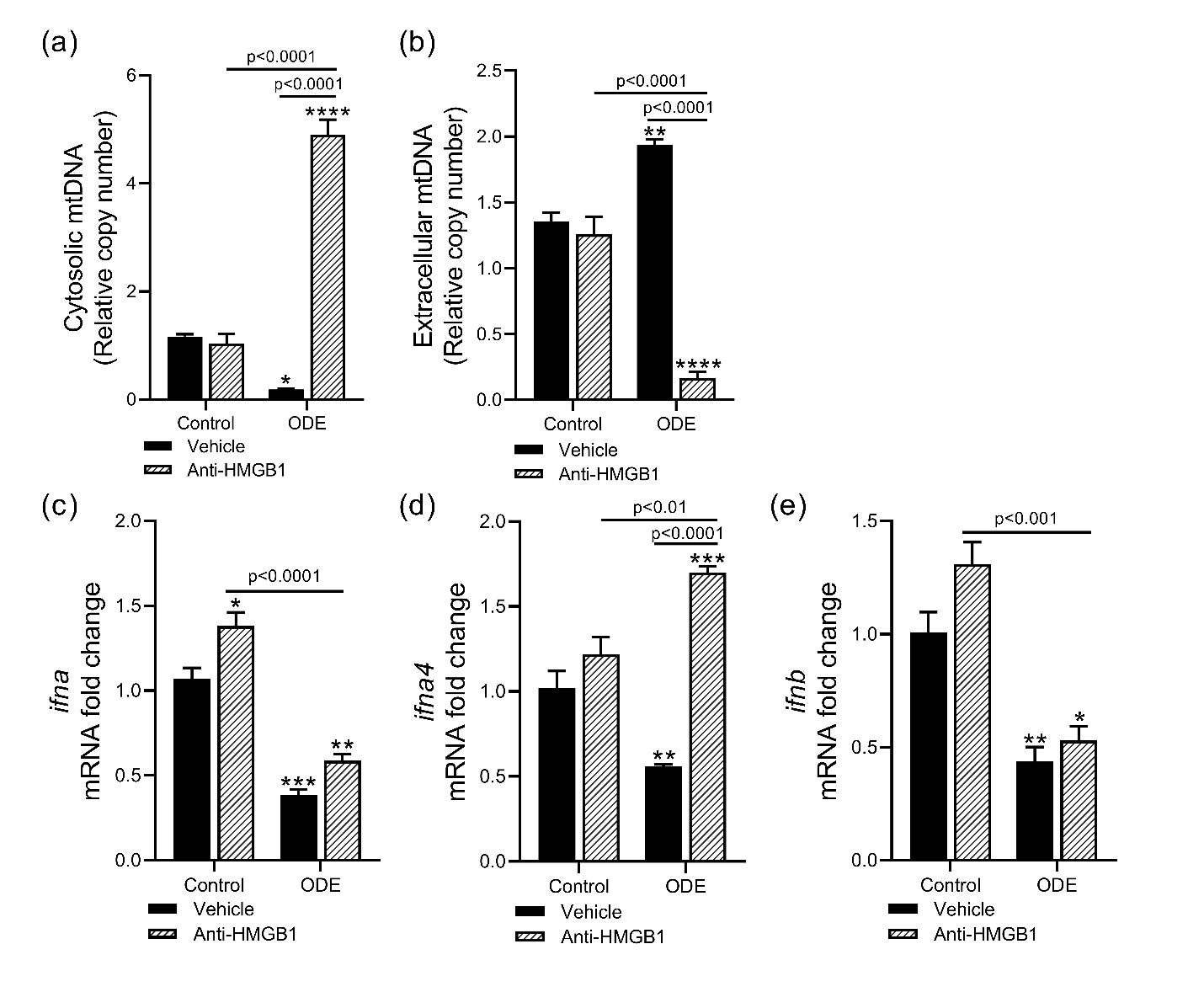 Supplementary Fig 2. HMGB1 neutralization decreases extracellular secretion of mtDNA.Mitochondrial DNA (mtDNA) leakage into the cytosol (a) and extracellularly (b) in NHBE cells treated with medium or ODE (1%) followed by medium or HMGB1 neutralization antibody (10 µg/mL) for 8 h per day for 5 days was analyzed via qPCR. mRNA fold change of gene targets of mtDNA release, ifna1 (c), ifna4 (d), and ifnb (e), were measured by qPCR. For all the assays, samples were derived from the same experiment and were processed in parallel. Data was analyzed using one-way ANOVA with Tukey’s multiple comparison test (*p < 0.05, **p < 0.01, ***p < 0.001, ****p < 0.0001) and represented as mean ± SEM with n = 3/treatment (* indicates significant difference from control). 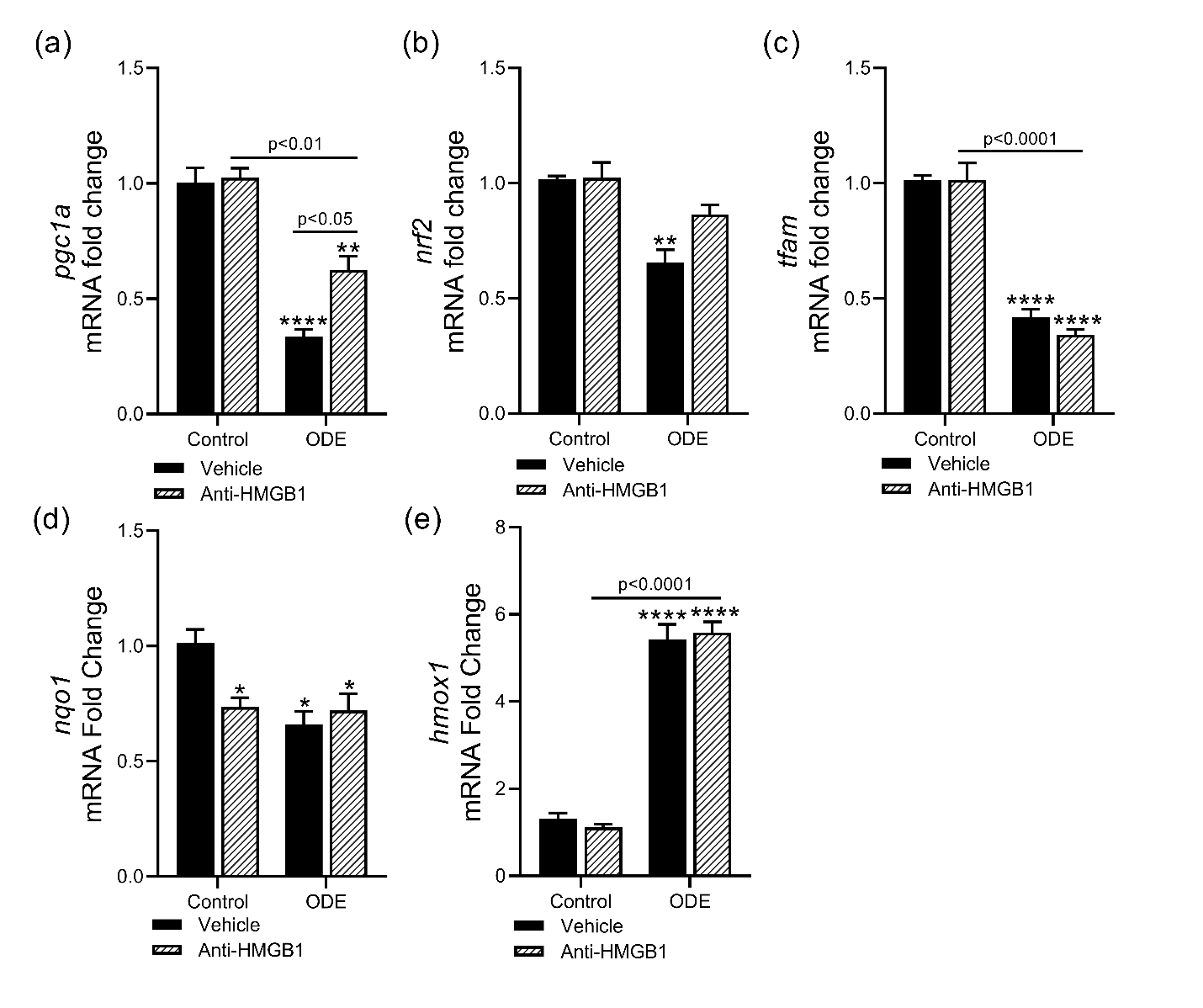 Supplementary Fig 3. HMGB1 neutralization promotes mitochondrial biogenesis.Markers of mitochondrial biogenesis in NHBE cells treated with medium or ODE (1%) followed by medium or HMGB1 neutralization antibody (10 µg/mL) for 8 h per day for 5 days was measured. mRNA expression of pgc1a (a), nrf2 (b) and tfam (c) were measured by qPCR. mRNA fold change of gene targets downstream of NRF2, hmox1 (d), and nqo1 (e), were measured by qPCR. For all the assays, samples were derived from the same experiment and were processed in parallel. Data was analyzed using one-way ANOVA with Tukey’s multiple comparison test (*p < 0.05, **p < 0.01, ***p < 0.001, ****p < 0.0001) and represented as mean ± SEM with n = 3/treatment (* indicates significant difference from control).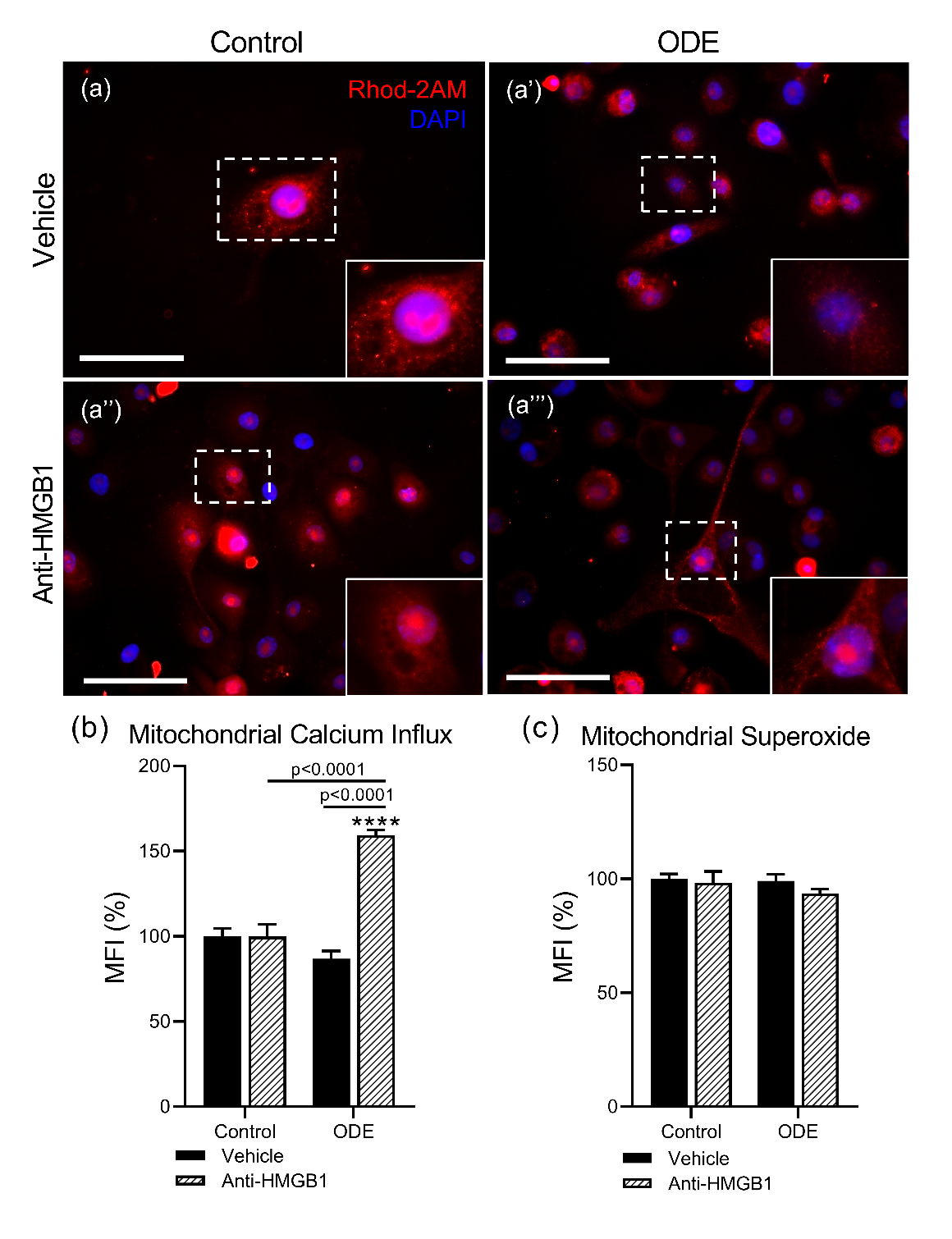 Supplementary Fig 4. HMGB1 neutralization increases mitochondrial calcium influx.Intra-mitochondrial calcium levels in mitochondria isolated from NHBE cells treated with medium or ODE (1%) followed by medium or HMGB1 neutralization antibody (10 µg/mL) for 8 h per day for 5 days was visualized (a-a’’’; Scale bar = 100 μm) and quantified by Rhod-2AM staining (b). Using Mito-SOX staining, the levels of superoxide anions (SOX) within the mitochondria was quantified (c). Samples for all assays were derived from the same experiment and were processed in parallel. Data was analyzed using one-way ANOVA with Tukey’s multiple comparison test (*p < 0.05, **p < 0.01, ***p < 0.001, ****p < 0.0001) and represented as mean ± SEM with n = 6/treatment (* indicates significant difference from control). Supplementary TablesSupplementary Table 1. Control and HMGB1 DsiRNA sequencesSupplementary Table 2. Primer sequencesSupplementary Table 3. Array gene listSupplementary Table 4. Characteristics of primary antibodiesaCambridge, United KingdombDallas, Texas, USASupplementary Table 5. Characteristics of secondary antibodiescThermofisher Scientific, USAdNebraska, USAGeneDuplex nameSequence (5’3’)Sequence (5’3’)HMGB1Ri.HMGB1.13.1 (R1)SenseCUGAUAAAAGGUUUUGUCAAACATTHMGB1Ri.HMGB1.13.1 (R1)AntisenseCCGACUAUUUUCCAAAACAGUUUGUAAHMGB1Ri.HMGB1.13.2 (R2)SenseGCAAAAUGUCAUCAUAUGCAUUUTTHMGB1Ri.HMGB1.13.2 (R2)AntisenseUCCGUUUUACAGUAGUAUACGUAAAAAHMGB1Ri.HMGB1.13.3 (R3)SenseCCAUUGGUGAUGUUGCGAAGAAACTHMGB1Ri.HMGB1.13.3 (R3)AntisenseCAGGUAACCACUACAACGCUUCUUUGANegativeControlDsiRNA (NC)SenseCGUUAAUCGCGUAUAAUACGCGUATNegativeControlDsiRNA (NC)AntisenseAUACGCGUAUUAUACGCGAUUAACGACGene symbolPrimer Sequence (5’3’)Primer Sequence (5’3’)mtdnaForwardTGAGGCCAAATATCATTCTGAGGGGCmtdnaReverseTTTCATCATGCGGAGATGTTGGATGGmtnd1ForwardGGCTATATACAACTACGCAAAGGCmtnd1ReverseGGTAGATGTGGCGGGTTTTAGG16sForwardCCGCAAGGGAAAGATGAAAGAC16sReverseTCGTTTGGTTTCGGGGTTTChmgb1ForwardGCGAAGAAACTGGGAGAGATGTGhmgb1ReverseGCATCAGGCTTTCCTTTAGCTCGnos2ForwardGCTCTACACCTCCAATGTGACCnos2ReverseCTGCCGAGATTTGAGCCTCATGifnaForwardAGAAGGCTCCAGCCATCTCTGTifnaReverseTGCTGGTAGAGTTCGGTGCAGAifna4ForwardGTTCCAGAAGGCTCAAGCCATCifna4ReverseTAGGAGGCTCTGTTCCCAAGCAifnbForwardCTTGGATTCCTACAAAGAAGCAGCifnbReverseTCCTCCTTCTGGAACTGCTGCAtfamForwardGTGGTTTTCATCTGTCTTGGCAAGtfamReverseTTCCCTCCAACGCTGGGCAATTpgc1aForwardCCAAAGGATGCGCTCTCGTTCApgc1aReverseCGGTGTCTGTAGTGGCTTGACTnrf2ForwardCACATCCAGTCAGAAACCAGTGGnrf2ReverseGGAATGTCTGCGCCAAAAGCTGgstp1ForwardTGGAAGGAGGAGGTGGTTACCAgstp1ReverseGGTAAAGGGTGAGGTCTCCATChmox1ForwardCCAGGCAGAGAATGCTGAGTTChmox1ReverseAAGACTGGGCTCTCCTTGTTGCnqo1ForwardCCTGCCATTCTGAAAGGCTGGTnqo1ReverseGTGGTGATGGAAAGCACTGCCThif1aForwardTATGAGCCAGAAGAACTTTTAGGChif1aReverseCACCTCTTTTGGCAAGCATCCTGvhlForwardGACACACGATGGGCTTCTGGTTvhlReverseACAACCTGGAGGCATCGCTCTTslc2a6ForwardTCACCAAGTCCTTCCTGCCAGTslc2a6ReverseCACAGCAGCCTGTGAACACCAGeno1ForwardAGTCAACCAGATTGGCTCCGTGeno1ReverseCACAACCAGGTCAGCGATGAAGfoxj1ForwardACTCGTATGCCACGCTCATCTGfoxj1ReverseGAGACAGGTTGTGGCGGATTGAcfap157ForwardCAGCAGGAACTGGCTAATGAGCcfap157ReverseACGTCACTGTCCTCTTCATCGCcld2ForwardGTGACAGCAGTTGGCTTCTCCAcld2ReverseGGAGATTGCACTGGATGTCACCocldForwardATGGCAAAGTGAATGACAAGCGGocldReverseCTGTAACGAGGCTGCCTGAAGTAssay IDGene Symbol(s)Gene Name(s)Hs99999901_s118s rRNA-Hs01060284_m1ATP12AATPase H+/K+ transporting non-gastric alpha2 subunitHs00167575_m1ATP4AATPase H+/K+ transporting alpha subunitHs01026288_m1ATP4BATPase H+/K+ transporting beta subunitHs00900735_m1ATP5A1ATP synthase, H+ transporting, mitochondrial F1 complex, alpha subunit 1, cardiac muscleHs00969569_m1ATP5BATP synthase, H+ transporting, mitochondrial F1 complex, beta polypeptideHs01101219_g1ATP5C1ATP synthase, H+ transporting, mitochondrial F1 complex, gamma polypeptide 1Hs01076982_g1ATP5F1ATP synthase, H+ transporting, mitochondrial Fo complex subunit B1Hs00829069_s1ATP5G1ATP synthase, H+ transporting, mitochondrial Fo complex subunit C1 (subunit 9)Hs01086654_g1ATP5G2ATP synthase, H+ transporting, mitochondrial Fo complex subunit C2 (subunit 9)Hs00266085_m1ATP5G3ATP synthase, H+ transporting, mitochondrial Fo complex subunit C3 (subunit 9)Hs01046892_gHATP5HATP synthase, H+ transporting, mitochondrial Fo complex subunit DHs00273015_m1ATP5IATP synthase, H+ transporting, mitochondrial Fo complex subunit EHs01081389_g1ATP5JATP synthase, H+ transporting, mitochondrial Fo complex subunit F6Hs04194830_s1ATP5J2ATP synthase, H+ transporting, mitochondrial Fo complex subunit F2Hs00538946_g1ATP5LATP synthase, H+ transporting, mitochondrial Fo complex subunit GHs00426889_m1ATP5OATP synthase, H+ transporting, mitochondrial F1 complex, O subunitHs00429389_m1ATP6V0A2ATPase H+ transporting V0 subunit a2Hs01084784_m1ATP6V0D2ATPase H+ transporting V0 subunit d2Hs00375969_m1ATP6V1C2ATPase H+ transporting V1 subunit C2Hs00369807_m1ATP6V1E2ATPase H+ transporting V1 subunit E2Hs00373169_m1ATP6V1G3ATPase H+ transporting V1 subunit G3Hs01018008_g1BCS1LBCS1 homolog, ubiquinol-cytochrome c reductase complex chaperoneHs00971639_m1COX4I1cytochrome c oxidase subunit 4I1Hs00261747_m1COX4I2cytochrome c oxidase subunit 4I2Hs00362067_m1COX5Acytochrome c oxidase subunit 5AHs00426948_m1COX5Bcytochrome c oxidase subunit 5BHs01924685_g1COX6A1cytochrome c oxidase subunit 6A1Hs00193226_g1COX6A2cytochrome c oxidase subunit 6A2Hs00266375_m1COX6B1cytochrome c oxidase subunit 6B1Hs00376070_m1COX6B2cytochrome c oxidase subunit 6B2Hs00269977_m1COX6Ccytochrome c oxidase subunit 6CHs01652418_m1COX7A2cytochrome c oxidase subunit 7A2Hs00190880_m1COX7A2Lcytochrome c oxidase subunit 7A2 likeHs00371307_m1COX7Bcytochrome c oxidase subunit 7BHs00187909_m1COX8Acytochrome c oxidase subunit 8AHs00418377_m1COX8Ccytochrome c oxidase subunit 8CHs00357717_m1CYC1cytochrome c1Hs00383379_m1LHPPphospholysine phosphohistidine inorganic pyrophosphate phosphataseHs00244980_m1NDUFA1NADH:ubiquinone oxidoreductase subunit A1Hs00190004_m1NDUFA10NADH:ubiquinone oxidoreductase subunit A10Hs00418300_m1NDUFA11NADH:ubiquinone oxidoreductase subunit A11Hs04187282_g1NDUFA2NADH:ubiquinone oxidoreductase subunit A2Hs01547166_g1NDUFA3NADH:ubiquinone oxidoreductase subunit A3Hs00800172_s1NDUFA4NDUFA4, mitochondrial complex associatedHs01634019_g1NDUFA5NADH:ubiquinone oxidoreductase subunit A5Hs00899690_m1NDUFA6NADH:ubiquinone oxidoreductase subunit A6Hs01561430_m1NDUFA7NADH:ubiquinone oxidoreductase subunit A7Hs00204417_m1NDUFA8NADH:ubiquinone oxidoreductase subunit A8Hs00192290_m1NDUFAB1NADH:ubiquinone oxidoreductase subunit AB1Hs00605903_m1NDUFB10NADH:ubiquinone oxidoreductase subunit B10Hs00190006_m1NDUFB2NADH:ubiquinone oxidoreductase subunit B2Hs00427185_m1NDUFB3NADH:ubiquinone oxidoreductase subunit B3Hs00853558_g1NDUFB4NADH:ubiquinone oxidoreductase subunit B4Hs00159582_m1NDUFB5NADH:ubiquinone oxidoreductase subunit B5Hs00159583_m1NDUFB6NADH:ubiquinone oxidoreductase subunit B6Hs00188142_m1NDUFB7NADH:ubiquinone oxidoreductase subunit B7Hs00922355_g1NDUFB8NADH:ubiquinone oxidoreductase subunit B8Hs00601381_mHNDUFB9NADH:ubiquinone oxidoreductase subunit B9Hs00159587_m1NDUFC1NADH:ubiquinone oxidoreductase subunit C1Hs01072843_m1NDUFC2NADH:ubiquinone oxidoreductase subunit C2Hs00192297_m1NDUFS1NADH:ubiquinone oxidoreductase core subunit S1Hs00190020_m1NDUFS2NADH:ubiquinone oxidoreductase core subunit S2Hs01549083_m1NDUFS3NADH:ubiquinone oxidoreductase core subunit S3Hs00942568_m1NDUFS4NADH:ubiquinone oxidoreductase subunit S4Hs02578754_g1NDUFS5NADH:ubiquinone oxidoreductase subunit S5Hs00190035_m1NDUFS6NADH:ubiquinone oxidoreductase subunit S6Hs00257018_m1NDUFS7NADH:ubiquinone oxidoreductase core subunit S7Hs00159597_m1NDUFS8NADH:ubiquinone oxidoreductase core subunit S8Hs00957930_m1NDUFV1NADH:ubiquinone oxidoreductase core subunit V1Hs00221478_m1NDUFV2NADH:ubiquinone oxidoreductase core subunit V2Hs00221479_m1NDUFV3NADH:ubiquinone oxidoreductase subunit V3Hs00192329_m1OXA1LOXA1L, mitochondrial inner membrane proteinHs00535680_g1PPA1pyrophosphatase (inorganic) 1Hs00602575_m1PPA2pyrophosphatase (inorganic) 2Hs00417200_m1SDHAsuccinate dehydrogenase complex flavoprotein subunit AHs01042482_m1SDHBsuccinate dehydrogenase complex iron sulfur subunit BHs01698067_s1SDHCsuccinate dehydrogenase complex subunit CHs01098144_g1SDHDsuccinate dehydrogenase complex subunit DHs00199138_m1UQCR11ubiquinol-cytochrome c reductase, complex III subunit XIHs00163415_m1UQCRC1ubiquinol-cytochrome c reductase core protein IHs00996395_m1UQCRC2ubiquinol-cytochrome c reductase core protein IIHs04194251_g1UQCRFS1ubiquinol-cytochrome c reductase, Rieske iron-sulfur polypeptide 1Hs03045181_g1UQCRHubiquinol-cytochrome c reductase hinge proteinHs00416927_g1UQCRQubiquinol-cytochrome c reductase complex III subunit VIIHs99999905_m1GAPDHglyceraldehyde-3-phosphate dehydrogenaseHs99999909_m1HPRT1hypoxanthine phosphoribosyltransferase 1Hs99999908_m1GUSBglucuronidase betaHs99999903_m1ACTBactin betaHs99999907_m1B2Mbeta-2-microglobulinHs00609297_m1HMBShydroxymethylbilane synthaseHs00183533_m1IPO8importin 8Hs99999906_m1PGK1phosphoglycerate kinase 1Hs99999902_m1RPLP0ribosomal protein lateral stalk subunit P0Hs99999910_m1TBPTATA-box binding proteinHs99999911_m1TFRCtransferrin receptorHs99999901_s118SEukaryotic 18S rRNAHs00824723_m1UBCubiquitin CEpitopeSpecies/CloneDilutionCatalog #Supplierβ-ActinMouse Monoclonal1:10,000ab6276AbCamaLaminB1Rabbit Polyclonal1:1000ab16048AbCamaGAPDHRabbit Polyclonal1:2500ab9485AbCamaHMGB1Rabbit Polyclonal1:5000ab79823AbCamaMFN1Mouse Monoclonal1:1000sc-166644Santa CruzbMFN2Mouse Monoclonal1:1000sc-100560Santa CruzbOPA1Mouse Monoclonal1:1000sc-393296Santa CruzbDRP1Mouse Monoclonal1:1000sc-271583Santa CruzbParkinMouse Monoclonal1:1000sc-32282Santa CruzbPINK1Mouse Monoclonal1:1000sc-517353Santa CruzbBNIP3Mouse Monoclonal1:1000sc-56167Santa CruzbCytochrome CMouse Monoclonal1:1000sc-13156Santa CruzbPGC1αMouse Monoclonal1:1000sc-518025Santa CruzbNRF2Mouse Monoclonal1:1000sc-365949Santa CruzbTFAMMouse Monoclonal1:1000sc-376672Santa CruzbHIF1αMouse Monoclonal1:1000sc-13515Santa CruzbTLR9Mouse Monoclonal1:1000sc-47723Santa CruzbcGASMouse Monoclonal1:1000sc-515777Santa CruzbIFI16Mouse Monoclonal1:1000sc-8023Santa CruzbIRF3Mouse Monoclonal1:1000sc-33641Santa CruzbExpression systemConjugateSpecies/CloneDilutionCatalog #SupplierDonkey/IgGAlexa Fluor® 680Rabbit Polyclonal1:10,000A10043InvitrogencRabbit/IgGAlexa Fluor® 680Mouse Polyclonal1:10,000A27031InvitrogencDonkey/IgGIRDye® 800CWRabbit Polyclonal1:10,000926-32213LI-CORd